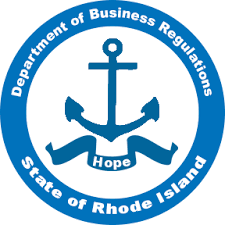 Medical Marijuana Licensee Additional Funding ApplicationThis application is required to approve funds loaned or gifted to a licensed cultivator or compassion center business. If this financial consideration will result in an ownership or equitable interest and/or the right to receive any percentage of business profits or a change in the currently licensed ownership structure, please use the Change in Ownership application instead of this form.Completed forms may be emailed to DBR.MMPCompliance@dbr.ri.gov or mailed to the above address.Attach additional sheets as necessary
The undersigned Licensee hereby certifies to the Office of Cannabis Regulation (OCR) that, notwithstanding any provision in the loan or other documents between Licensee and the lender, that the lender will not have a lien on, or security interest in (i) any cultivator/compassion center or other license issued by OCR to Licensee, or (ii) any marijuana plants, usable marijuana and/or marijuana related products cultivated, manufactured or otherwise owned by Licensee or located at the Licensee’s premises; all of the foregoing described in (i) and (ii) being expressly excepted and excluded from any lien granted to lender under the loan or other documents between Licensee and lender.  Along with this Form, Licensee must submit an updated Form 2 adding the information as to lender in Part II.Licensed Cultivator/Compassion Center Contact InformationLicensed Cultivator/Compassion Center Contact InformationEntity NameLicense NumberPoint of ContactPoint of ContactEmail AddressPhone NumberFinancier/Lender InformationFinancier/Lender InformationFinancier/Lender InformationFinancier/Lender NameDate of BirthSocial Security/FEINMailing AddressMailing AddressPhone numberEmail AddressEmail AddressEmail AddressIf Lender is an Entity, Name of Principal OfficerIf Lender is an Entity, Name of Principal OfficerSocial Security/FEINEmail AddressEmail AddressAmount of Loan/Gift and sourcePrint NameTitleTitleDateSignature (Licensee)